Agency overviewThe NSW Department of Industry leads the state government’s contribution to making NSW a place where people want to live and work and businesses choose to invest and grow.We support all areas of economic activity where NSW has competitive strengths. We also have responsibilities for:Skill formation and development to match industry demandPartnering with stakeholders in stewardship and sustainable use of the state’s natural resources; andSupporting economic growth in the regions.Our strategies are built on close relationships to understand industry’s needs. We deliver a wide range of training and specialist services and we help to secure efficient and dependable government decision-making that contributes to business confidence. We measure our success by the:Growth in quantity of employment and the value of output; and theCompetitiveness and sustainability of industries in NSW.The NSW Department of Primary Industries (NSW DPI) supports the development of profitable primary industries that create a more prosperous NSW and contributes to a better environment through the sustainable use of natural resources.Within NSW DPI, the Biosecurity & Food Safety Division is responsible for effective management and risk minimisation of biosecurity threats to NSW as well as the through-chain regulation of food safety. It delivers a risk based approach to policy and compliance, and provides regional engagement and coordination in response to emergency incidents and natural disasters impacting primary industries and the food sector.Primary purpose of the roleTo deliver the NSW component of the National Grains Farm Biosecurity Program, involving increasing the awareness and knowledge of farm biosecurity and priority key pest threats to the grains industry among growers and other industry participants and promoting and facilitating biosecurity best practice.Key accountabilitiesPromote grains biosecurity best practice through attendance and participation at key agricultural events, field days and farm tours, demonstrating biosecurity best practice and distributing awareness informationDevelop and present training activities providing biosecurity information and specific advice to improve farm biosecurity and promote best practicePrepare and deliver resource materials to assist grains industry adoption of biosecurity best practice and increase knowledge of emergency plant pests and reporting proceduresIdentify opportunities, develop and provide technical advice and support for the collection and recording of surveillance data for high priority exotic pests of the grains industryTrain in state and national policies and strategies for responding to emergency plant pest incursions and actively participate in emergency plant pest responses, complying with state and national obligationsProvide advice to Department staff, industry and members of the public in an effective and timely manner that maintains or enhances the reputation of NSW plant biosecurity operations across the stateComply with work standards for Education Officers according to the level of appointment in the Professional Officer Progression Criteria (1-4) scale in the Crown Employees (NSW Department of Industry) Professional Officers AwardKey challengesCommunicating grains biosecurity clearly, informatively and in a way that captures the attention of the target group despite competition for people's attention and the multitude of other issues and challenges faced by the grains industryRecruiting voluntary contribution to exotic pest surveillance by private industry as part of best practice obligations with no financial renumeration or immediate benefits to their businessKey relationshipsRole dimensionsDecision makingThe Professional Officer has a moderate level of autonomy and is accountable for meeting project milestones within the Grains Farm Biosecurity Program. The position requires prioritising tasks within the responsibilities of the role. As the position is part of a national program, liaison with Plant Health Australia, other state GBOs and/or Leader, Plant Pest Surveillance is required. This includes the finalisation of communications, training and awareness materials for distribution to stakeholders, and setting priorities for the National Grains Farm Biosecurity Program.Reporting linePlant Biosecurity Leader Plant Pest SurveillanceDirect reportsNilBudget/ExpenditureNilEssential requirementsDegree qualification in Agricultural Science, Horticultural Science, Science or relevant fieldDemonstrated knowledge and understanding of grain production Current NSW Driver LicenseCapabilities for the roleThe NSW Public Sector Capability Framework applies to all NSW public sector employees. The Capability Framework is available at www.psc.nsw.gov.au/capabilityframeworkCapability summaryBelow is the full list of capabilities and the level required for this role. The capabilities in bold are the focus capabilities for this role. Refer to the next section for further information about the focus capabilities.Focus capabilitiesThe focus capabilities for the role are the capabilities in which occupants must demonstrate immediate competence. The behavioural indicators provide examples of the types of behaviours that would be expected at that level and should be reviewed in conjunction with the role’s key accountabilities.ClusterIndustryAgencyDepartment of Primary IndustriesDivision/Branch/UnitDPI / Biosecurity and Food Safety / Plant Biosecurity and Product IntegrityLocationOrangeClassification/Grade/BandProfessional Officer Grade 1 - 4ANZSCO Code234111PCAT Code1119192Date of ApprovalApril 2018Agency Websitewww.dpi.nsw.gov.auWho       WhyInternalPlant Biosecurity - Leader Plant Pest SurveillanceReceive direction on work planning and priority tasks. Provide feedback on role and regular updates key biosecurity issuesPlant Biosecurity - Manager Strategy and Planning and team membersInteract and work collaboratively with Plant Biosecurity staff to achieve unit objectives and promote it’s valuesNSW DPI staffCollaborate with other units within NSW DPI to promote and implement biosecurity best practice within the grains industryExternalPlant Health AustraliaCommunicate with and through the National Grains Farm Biosecurity Program which PHA co-ordinatesGrains Industry - growers, agronomists, other key stakeholdersPromote biosecurity best practice throughout all aspects of the grains supply chainNSW Public Sector Capability FrameworkNSW Public Sector Capability FrameworkNSW Public Sector Capability FrameworkCapability GroupCapability NameLevel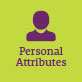 Display Resilience and CourageIntermediateAct with IntegrityIntermediateManage SelfAdeptValue DiversityIntermediate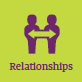 Communicate EffectivelyAdeptCommit to Customer ServiceAdvancedWork CollaborativelyIntermediateInfluence and NegotiateFoundational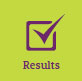 Deliver ResultsIntermediatePlan and PrioritiseAdeptThink and Solve ProblemsAdeptDemonstrate AccountabilityIntermediate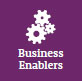 FinanceIntermediateTechnologyIntermediateProcurement and Contract ManagementFoundationalProject ManagementIntermediateNSW Public Sector Capability FrameworkNSW Public Sector Capability FrameworkNSW Public Sector Capability FrameworkGroup and CapabilityLevelBehavioural IndicatorsPersonal AttributesAct with IntegrityIntermediateRepresent the organisation in an honest, ethical and professional waySupport a culture of integrity and professionalismUnderstand and follow legislation, rules, policies, guidelines and codes of conductHelp others to understand their obligations to comply with legislation, rules, policies, guidelines and codes of conductRecognise and report misconduct, illegal or inappropriate behaviourReport and manage apparent conflicts of interestPersonal AttributesManage SelfAdeptLook for and take advantage of opportunities to learn new skills and develop strengthsShow commitment to achieving challenging goalsExamine and reflect on own performanceSeek and respond positively to constructive feedback and guidanceDemonstrate a high level of personal motivationRelationshipsCommunicate EffectivelyAdeptTailor communication to the audienceClearly explain complex concepts and arguments to individuals and groupsMonitor own and others’ non-verbal cues and adapt where necessaryCreate opportunities for others to be heardActively listen to others and clarify own understandingWrite fluently in a range of styles and formatsRelationshipsCommit to Customer ServiceAdvancedPromote a culture of quality customer service in the organisationInitiate and develop partnerships with customers to define and evaluate service performance outcomesPromote and manage alliances within the organisation and across the public, private and community sectorsLiaise with senior stakeholders on key issues and provide expert and influential adviceIdentify and incorporate the interests and needs of customers in business process designEnsure that the organisation’s systems, processes, policies and programs respond to customer needsResultsPlan and PrioritiseAdeptTake into account future aims and goals of the team/unit and organisation when prioritising own and others’ workInitiate, prioritise, consult on and develop team/unit goals, strategies and plansAnticipate and assess the impact of changes, such as government policy/economic conditions, on team/unit objectives and initiate appropriate responsesEnsure current work plans and activities support and are consistent with organisational change initiativesEvaluate achievements and adjust future plans accordinglyResultsDemonstrate AccountabilityIntermediateTake responsibility and be accountable for own actionsUnderstand delegations and act within authority levelsIdentify and follow safe work practices, and be vigilant about their application by self and othersBe alert to risks that might impact the completion of an activity and escalate these when identifiedUse financial and other resources responsiblyBusiness EnablersProject ManagementIntermediatePerform basic research and analysis which others will use to inform project directionsUnderstand project goals, steps to be undertaken and expected outcomesPrepare accurate documentation to support cost or resource estimatesParticipate and contribute to reviews of progress, outcomes and future improvementsIdentify and escalate any possible variance from project plans